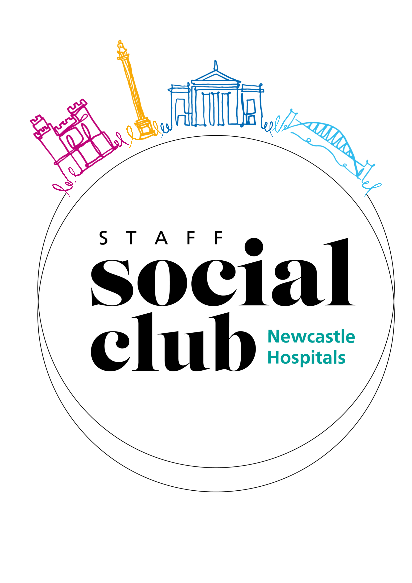 If you are applying from home and sending the form via email you can type your signature. You only need to send a wet signature when sending in the post or asking a colleague to send on your behalf.Payroll NumberLast NameFirst NameContact NumberEmail AddressDepartment & SiteDetail the number of tickets you would like to request in the table below:Detail the number of tickets you would like to request in the table below:Detail the number of tickets you would like to request in the table below:Detail the number of tickets you would like to request in the table below:Detail the number of tickets you would like to request in the table below:Ticket TypeDiscount GivenPriceEachQuantity AllowedQuantity RequestedSSC Discounted Ticket50% Off£22.501Additional Discounted Ticket10% Off£40.502Cost Price Ticket 0% Off£45.0010Total number of tickets/places requestedTotal number of tickets/places requestedTotal number of tickets/places requestedTotal number of tickets/places requestedTotal cost to be deducted from your salaryTotal cost to be deducted from your salaryTotal cost to be deducted from your salaryTotal cost to be deducted from your salaryDeclarationBy signing the below, I am:Confirming that I am the applicant.Agreeing to the amount above being deducted from my salary.Confirming that I am a subscribed member of the Staff Social Club.Agreeing to the terms and conditions set out overleaf.DeclarationBy signing the below, I am:Confirming that I am the applicant.Agreeing to the amount above being deducted from my salary.Confirming that I am a subscribed member of the Staff Social Club.Agreeing to the terms and conditions set out overleaf.DeclarationBy signing the below, I am:Confirming that I am the applicant.Agreeing to the amount above being deducted from my salary.Confirming that I am a subscribed member of the Staff Social Club.Agreeing to the terms and conditions set out overleaf.DeclarationBy signing the below, I am:Confirming that I am the applicant.Agreeing to the amount above being deducted from my salary.Confirming that I am a subscribed member of the Staff Social Club.Agreeing to the terms and conditions set out overleaf.SignatureDate